Supplementary MaterialPotential Factors Associated with Cognitive Improvement of Individuals Diagnosed with Mild Cognitive Impairment or Dementia in Longitudinal StudiesSupplementary Material A: Additional details on the statistical model	A GLMM with fixed effects of m variables and a random intercept term takes the general formwhere  is the probability of participant  transitioning backwards at observation .  is the mean intercept and  is the log odds ratio associated with a one unit increase in variable .  represents a specific deviance from  for individual i which accounts for the variability in the likelihood of transitioning between individuals.  represents the random error which accounts for the variability within individuals. Hence, parameters  and  represent the variance between and within individuals, respectively.	The model parameters were estimated using Markov chain Monte Carlo (MCMC) methods, implemented within the runMLwiN function from the R2MLwiN package. The MCMC engine uses Gibbs sampling, and it was assumed that all parameters had improper uniform prior distributions. Convergence of the MCMC algorithms was assessed visually from the traces of each parameter.Supplementary Material B: Cases of back-transitionsTable B1. Number of AzY BA back-transitions in ADNI and NACC where individuals after transitioning from state A to state B, remained at state B for z years (zY) before they transition back to state A. In brackets we present the total number of AzY BC transitions, where CCN, MCI, DTable B2. Number of zY BA back-transitions in ADNI and NACC where individuals remained at state B for z years (zY) since the first diagnosis at baseline before they transition back to state A. In brackets we present the total number of zY BC transitions, where CCN, MCI, D. Note that the time since the transition to MCI and D diagnosed at baseline is unknownFigure B1. Number of times that back-transitioners have moved from MCI to CN, and from D to CN and MCI in A) ADNI and B) NACC. It is observed that some individuals have moved even three times from MCI to CN, which means that they have transitioned at least 5 times between the CN and MCI states.Supplementary Material C: Results in Model 2a, Model 2b and Model 3Table C1. Potential factors associated with MCICN transitions in Model 2a where the association between the MMSE scores at the previous visit and back-transitions was considered.  represents the number of assessments used to develop the GLMMs, i.e., the number of MCI cases that had the chance to transition to a previous clinical state in a subsequent assessment. CI: credible interval, SD: standard deviation, ICC: intraclass correlation coefficient, : -value, *:  0.05, **:  0.01, ***:  0.001Table C2.  Potential factors associated with transitions from D to less severe states in Model 2a where the association between the MMSE scores at the previous visit and back-transitions was considered.  represents the number of assessments used to develop the GLMMs, i.e., the number of dementia cases that had the chance to transition to a previous clinical state in a subsequent assessment. CI: credible interval, SD: standard deviation, ICC: intraclass correlation coefficient, : -value, *:  0.05, **:  0.01, ***:  0.001Table C3. Potential factors associated with MCICN transitions in Model 2b where the association between the ADAS-Cog 11 scores at the previous visit and back-transitions was considered.  represents the number of assessments used to develop the GLMMs, i.e., the number of MCI cases that had the chance to transition to a previous clinical state in a subsequent assessment. CI: credible interval, SD: standard deviation, ICC: intraclass correlation coefficient, : -value, *:  0.05, **:  0.01, ***:  0.001Table C4. Potential factors associated with transitions from D to less severe states in Model 2b where the association between the ADAS-Cog 11 scores at the previous visit and back-transitions was considered.  represents the number of assessments used to develop the GLMMs, i.e., the number of dementia cases that had the chance to transition to a previous clinical state in a subsequent assessment. CI: credible interval, SD: standard deviation, ICC: intraclass correlation coefficient, : -value, *:  0.05, **:  0.01, ***:  0.001Table C5. Potential factors associated with MCICN transitions in Model 3 where the association between the GDS scores relative to the previous visit and back-transitions was considered.  represents the number of assessments used to develop the GLMMs, i.e., the number of MCI cases that had the chance to transition to a previous clinical state in a subsequent assessment. CI: credible interval, SD: standard deviation, ICC: intraclass correlation coefficient, : -value, *:  0.05, **:  0.01, ***:  0.001Table C6. Potential factors associated with transitions from D to less severe states in Model 3 where the association between the GDS scores relative to the previous visit and back-transitions was considered.  represents the number of assessments used to develop the GLMMs, i.e., the number of dementia cases that had the chance to transition to a previous clinical state in a subsequent assessment. CI: credible interval, SD: standard deviation, ICC: intraclass correlation coefficient, : -value, *:  0.05, **:  0.01, ***:  0.001No of transitionsNo of transitionsADNINACCCNzY MCICNCN1Y MCICN10 (63)191 (656)CNzY MCICNCN2Y MCICN0 (31)33 (239)CNzY MCICNCN3Y MCICN0 (17)7 (79)CNzY MCICNCN4Y MCICN0 (3)1 (29)CNzY MCICNCN5Y MCICN0 (2)0 (16)CNzY MCICNCN6Y MCICN0 (0)0 (8)CNzY MCICNCN7Y MCICN0 (0)0 (4)CNzY MCICNCN8Y MCICN0 (0)0 (1)CNzY MCICNCN9Y MCICN0 (0)0 (0)MCIzY DMCIMCI1Y DMCI9 (221)42 (733)MCIzY DMCIMCI2Y DMCI1 (126)8 (386)MCIzY DMCIMCI3Y DMCI0 (74)3 (198)MCIzY DMCIMCI4Y DMCI1 (39)2 (98)MCIzY DMCIMCI5Y DMCI0 (19)1 (42)MCIzY DMCIMCI6Y DMCI0 (11)0 (19)MCIzY DMCIMCI7Y DMCI0 (3)0 (6)MCIzY DMCIMCI8Y DMCI0 (1)0 (2)MCIzY DMCIMCI9Y DMCI0 (0)0 (0)No of transitionsNo of transitionsADNINACCzY MCICN1Y MCICN25 (791)204 (1,770)zY MCICN2Y MCICN14 (572)79 (997)zY MCICN3YMCICN11 (378)30 (450)zY MCICN4Y MCICN9 (220)12 (186)zY MCICN5Y MCICN2 (80)5 (77)zY MCICN6Y MCICN0 (33)0 (32)zY MCICN7Y MCICN0 (27)0 (14)zY MCICN8Y MCICN0 (22)0 (8)zY MCICN9Y MCICN0 (14)0 (2)zY MCICN10Y MCICN1 (2)0 (0)zY DMCI1Y DMCI2 (270)51 (2,721)zY DMCI2Y DMCI1 (164)13 (2,313)zY DMCI3Y DMCI0 (12)6 (1,299)zY DMCI4Y DMCI1 (3)4 (712)zY DMCI5Y DMCI0 (0)0 (370)zY DMCI6Y DMCI0 (0)0 (171)zY DMCI7Y DMCI0 (0)1 (77)zY DMCI8Y DMCI0 (0)1 (26)zY DMCI9Y DMCI0 (0)0 (3)zY DMCI10Y DMCI0 (0)0 (0)A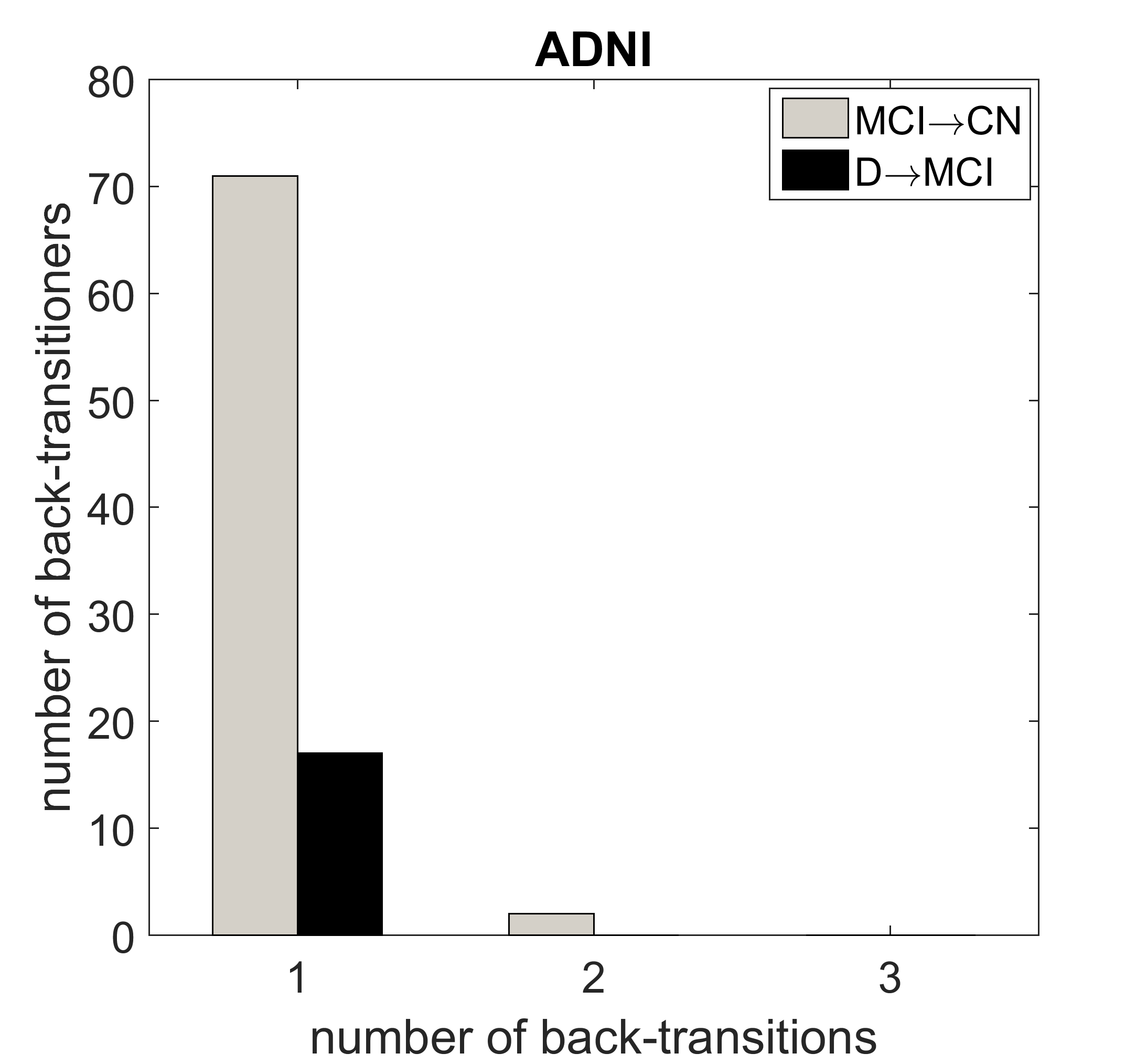 B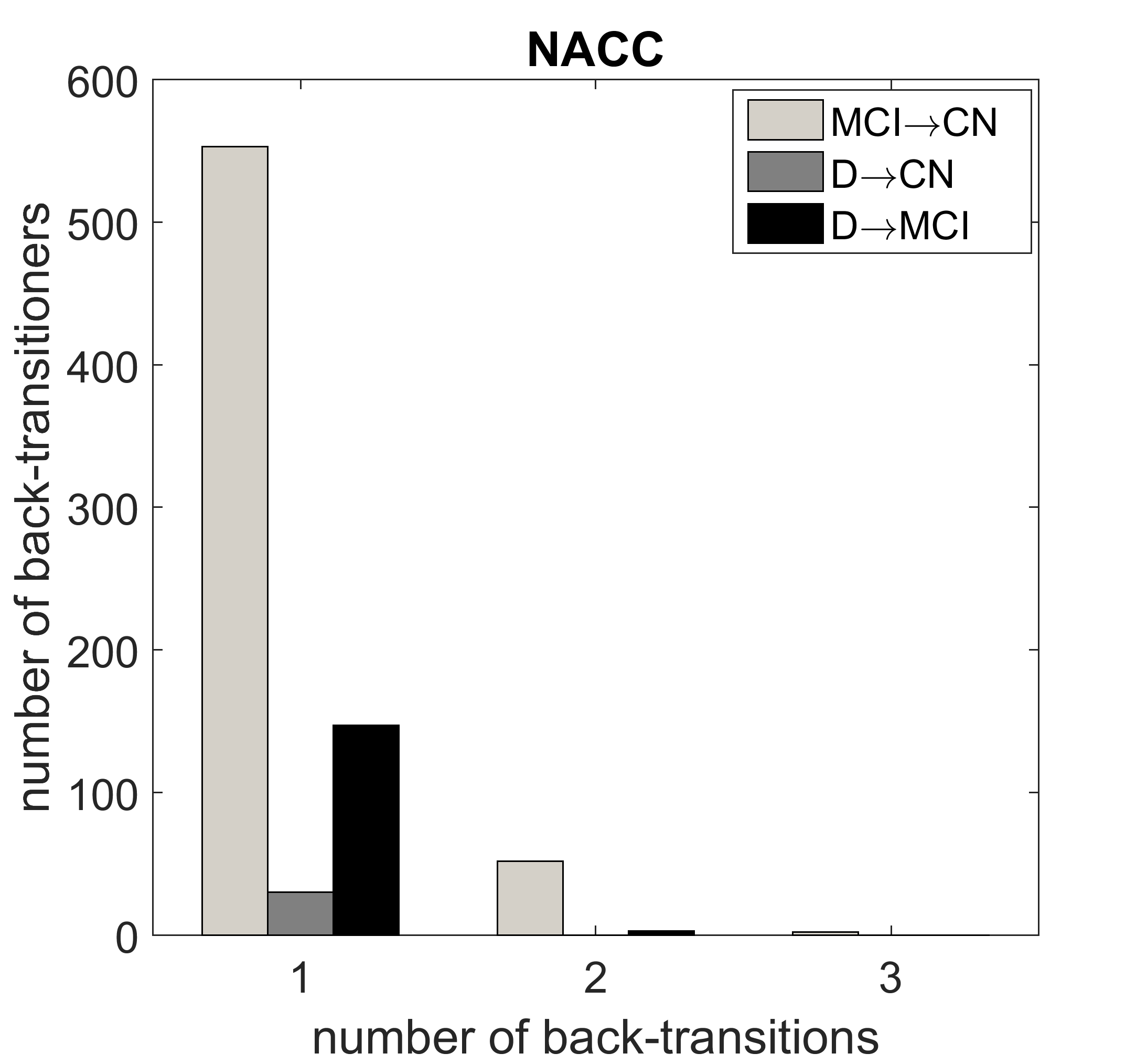 Model 2aMCICNADNI( 3,451)ADNI( 3,451)ADNI( 3,451)NACC( 5,108)NACC( 5,108)NACC( 5,108)Fixed effectsOdds Ratio(95% CI)Odds Ratio(95% CI)Age at visit0.95(0.90, 0.99)*0.97(0.96, 0.99)***Gender (male+)1.11(0.57, 2.14)1.14(0.87, 1.48)Education (12 years+)3.75(1.03, 13.7)*0.77(0.56, 1.06)ApoE ε4, 1 allele(absence of ApoE ε4+)0.89(0.45, 1.77)0.52(0.39, 0.70)***ApoE ε4, 2 alleles(absence of ApoE ε4+)0.25(0.05, 1.23)0.19(0.09, 0.38)***Time between visits2.53(1.28, 5.00)**1.38(1.13, 1.68)**Intercept3.3E-07(2.2E-09, 4.7E-05)***4.2E-06(4.6E-07, 3.8E-05)***MMSE at previous visit1.44(1.23, 1.69)***1.49(1.38, 1.61)***Random effectsVarianceSDICCVarianceSDICCRoster ID (Intercept)3.871.970.542.921.710.47+Reference category.+Reference category.+Reference category.+Reference category.+Reference category.+Reference category.+Reference category.Model 2aDCN/MCIADNI(1,425)ADNI(1,425)ADNI(1,425)NACC( 8,068)NACC( 8,068)NACC( 8,068)Fixed effectsOdds Ratio(95% CI)Odds Ratio(95% CI)Age at visit0.95(0.90, 1.01)1.00(0.97, 1.03)Gender (male+)0.43(0.16, 1.21)0.79(0.47, 1.35)Education (12 years+)1.36(0.33, 5.66)0.45(0.26, 0.79)**ApoE ε4, 1 allele(absence of ApoE ε4+)1.25(0.49, 3.18)0.60(0.35, 1.03)ApoE ε4, 2 alleles(absence of ApoE ε4+)0.10(0.01, 1.39)0.30(0.11, 0.83)*Time between visits2.30(0.69, 7.64)1.61(1.02, 2.54)*Intercept3.8E-06(1.6E-08, 8.9E-04)***8.2E-08(4.4E-09, 1.8E-06)***MMSE at previous visit1.50(1.24, 1.81)***1.60(1.46, 1.75)***Random effectsVarianceSDICCVarianceSDICCRoster ID (Intercept)0.000160.0130.016.562.560.43+Reference category.+Reference category.+Reference category.+Reference category.+Reference category.+Reference category.+Reference category.Model 2bMCICNADNI(3,450)ADNI(3,450)ADNI(3,450)Fixed effectsOdds Ratio(95% CI)Age at visit0.97(0.93, 1.01)Gender (male+)0.98(0.51, 1.86)Education (12 years+)3.19(0.91, 11.2)ApoE ε4, 1 allele(absence of ApoE ε4+)1.04(0.52, 2.08)ApoE ε4, 2 alleles(absence of ApoE ε4+)0.34(0.07, 1.67)Time between visits1.91(0.95, 3.84)Intercept0.05(0.01, 0.32)**ADAS-Cog 11 at previous visit0.77(0.70, 0.85)***Random effectsVarianceSDICCRoster ID (Intercept)3.451.860.51+Reference category.+Reference category.+Reference category.+Reference category.Model 2bDCN/MCIADNI( 1,419)ADNI( 1,419)ADNI( 1,419)Fixed effectsOdds Ratio(95% CI)Age at visit0.96(0.90, 1.01)Gender (male+)0.52(0.20, 1.37)Education (12 years+)1.89(0.51, 7.00)ApoE ε4, 1 allele(absence of ApoE ε4+)1.22(0.49, 3.01)ApoE ε4, 2 alleles(absence of ApoE ε4+)0.09(0.01, 1.23)Time between visits3.14(0.98, 10.1)Intercept1.05(0.10, 11.1)ADAS-Cog 11 at previous visit0.83(0.76, 0.90)***Random effectsVarianceSDICCRoster ID (Intercept)0.009400.0970.01+Reference category.+Reference category.+Reference category.+Reference category.Model 3MCICNADNI( 1,814)ADNI( 1,814)ADNI( 1,814)NACC( 5,292)NACC( 5,292)NACC( 5,292)Fixed effectsOdds Ratio(95% CI)Odds Ratio(95% CI)Age at visit0.94(0.91, 0.98)**0.96(0.94, 0.97)***Gender (male+)1.05(0.62, 1.80)1.28(0.97, 1.67)Education (12 years+)3.32(0.94, 11.7)1.21(0.88, 1.65)ApoE ε4, 1 allele(absence of ApoE ε4+)0.91(0.52, 1.57)0.44(0.32, 0.60)***ApoE ε4, 2 alleles(absence of ApoE ε4+)0.24(0.05, 1.16)0.11(0.05, 0.22)***Time between visits1.07(0.51, 2.23)1.36(1.12, 1.66)**Intercept0.05(0.01, 0.23)***0.25(0.15, 0.44)***Change in GDS0.97(0.83, 1.14)0.95(0.91, 1.00)Random effectsVarianceSDICCVarianceSDICCRoster ID (Intercept)0.001650.0410.013.781.940.53+Reference category.+Reference category.+Reference category.+Reference category.+Reference category.+Reference category.+Reference category.Model 3DCN/MCIADNI( 750)ADNI( 750)ADNI( 750)NACC( 7,078)NACC( 7,078)NACC( 7,078)Fixed effectsOdds Ratio(95% CI)Odds Ratio(95% CI)Age at visit0.96(0.91, 1.02)0.98(0.95, 1.00)Gender (male+)0.54(0.19, 1.53)0.71(0.41, 1.24)Education (12 years+)2.37(0.46, 12.2)0.96(0.53, 1.73)ApoE ε4, 1 allele(absence of ApoE ε4+)0.66(0.25, 1.73)0.40(0.22, 0.73)**ApoE ε4, 2 alleles(absence of ApoE ε4+)0.08(0.01, 1.08)0.08(0.02, 0.26)***Time between visits0.88(0.17, 4.51)1.72(1.04, 2.84)*Intercept0.06(0.00, 0.63)*3.9E-03(1.2E-03, 1.3E-02)***Change in GDS0.99(0.79, 1.24)0.93(0.85, 1.03)Random effectsVarianceSDICCVarianceSDICCRoster ID (Intercept)0.0010.0010.0110.683.270.76+Reference category.+Reference category.+Reference category.+Reference category.+Reference category.+Reference category.+Reference category.